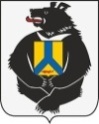 АДМИНИСТРАЦИЯСРЕДНЕУРГАЛЬСКОГО СЕЛЬСКОГО ПОСЕЛЕНИЯВерхнебуреинского  муниципального районаХабаровского краяПОСТАНОВЛЕНИЕ  10.11.2020     № 34 с. Средний Ургал	Об отмене постановленияВ соответствии с Федеральным законом от  № 119-ФЗ «Об особенностях предоставления гражданам земельных участков, находящихся в государственной или муниципальной собственности и расположенных на территориях субъектов Российской Федерации, входящих в состав Дальневосточного федерального округа, и о внесении изменений в отдельные законодательные акты Российской Федерации», Земельным кодексом Российской Федерации,  Федеральным законом от  № 131-ФЗ «Об общих принципах организации местного самоуправления в Российской Федерации», Федеральным законом от  № 210-ФЗ «Об организации предоставления государственных и муниципальных услуг»,  постановлением Правительства РФ от  № 373 «О разработке и утверждении административных регламентов исполнения государственных функций и административных регламентов предоставления государственных услуг», Федеральным законом от 25.10.2001 № 137-ФЗ «О введении в действие Земельного кодекса Российской Федерации», администрация Среднеургальского сельского поселения Верхнебуреинского муниципального района Хабаровского краяПОСТАНОВЛЯЕТ:	 1. Признать утратившим силу постановление администрации Среднеургальского сельского поселения от 01.06.2016 № 28 «Об утверждении Административного Регламента по предоставлению муниципальной услуги «Предоставление гражданам, имеющим трех и более детей, в собственность бесплатно земельных участков, находящихся в муниципальной собственности или государственная собственность на которые не разграничена, для жилищного строительства или ведения личного подсобного хозяйства» 2. Признать утратившим силу постановление администрации Среднеургальского сельского поселения от 01.06.2016 № 29 «Об утверждении административного регламента предоставления муниципальной услуги «Предоставление земельных участков без проведения торгов собственникам зданий,  сооружений»              3. Признать утратившим силу постановление администрации Среднеургальского сельского поселения от28.06.2016 № 30 «Об утверждении Административного  Регламента по предоставлению муниципальной услуги «Утверждение  схемы расположения земельного участка на кадастровом плане территории»».4. Признать утратившим силу постановление администрации Среднеургальского сельского поселения от 11.11.2016 № 73 «Об утверждении Административного регламента предоставления муниципальной услуги «Предоставление гражданам в безвозмездное пользование земельных участков в рамках Федерального закона от  № 119-ФЗ  «Об особенностях предоставления гражданам земельных участков, находящихся в государственной и муниципальной собственности и расположенных на территориях субъектов Российской Федерации, входящих в состав Дальневосточного федерального округа, и о внесении изменений в отдельные законодательные акты Российской Федерации», из земель находящихся в государственной и муниципальной собственности, расположенных  на территории Среднеургальского сельского поселения Верхнебуреинского  муниципального района Хабаровского края»5. Контроль выполнения настоящего постановления возложить на главу поселения.     	  6. Настоящее постановление вступает в силу после его официального опубликования (обнародования).Глава поселения                                                                          П.С.Захарченко